Community Inclusion Forum 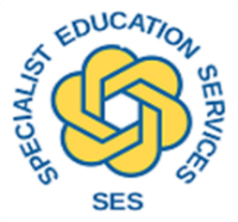 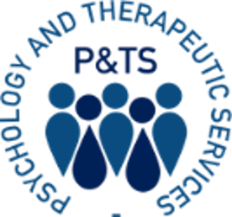 Agenda & Minutes  Title of Meeting:Ipswich North & East Community Inclusion ForumDate:25th January 2024Place:St Mary’s Catholic Primary SchoolTimes:4pm – 5.30pmAttendees:Chair: Jo BustosMinutes: Claire MitchellSchoolsTracy Pilkington – Copleston High SchoolLauren Hague – Ipswich AcademyBeth Wheatley – Ipswich AcademyHayley Marsburg – Morland Primary SchoolHelen Birbeck – Rushmere Hall Primary SchoolJess Man – Sidegate Primary SchoolSiobhan Wood – Sidegate Primary SchoolClaire Pickard – St Albans Catholic High SchoolJemma Travis – St Helen’s Primary SchoolGlynn Bentley – St Mary’s Catholic Primary SchoolPippa Coleman – Gusford Primary SchoolSESLesa Lee – SEMHSarah Jackson – C and IRhian Hayward-Bradley – SpLDClaire Allsop – C and LLesa Lee – SEMHPsychology and Therapeutic ServicesKay BretonFiona AyersShalah MellorLuke Croager – Under 18 Mental Health Team (NSFT)ApologiesEve Burton, St Johns Primary School
Rebecca Allsop, Northgate High School
Carina Embeita, P&TS SpEP
Becky Coxall, School Nursing Team
Jo Wright, SES C&ITopicMain PointsTo actionIntroduction and welcomeJo introduced the forum and the aims of CIF.Jo explained the agenda and timings.Minutes of last meeting reviewedJo introduced the forum and the aims of CIF.Jo explained the agenda and timings.Minutes of last meeting reviewedPEX in SuffolkJo explained the context (Suffolk and National) in terms of permanent exclusions.  Increase in permanent exclusions since 2020.Focus going forward on system-wide pre-exclusion support.IYFAP Updates – secondary will continue with face-to-face meetings.  Primary will continue with invitations to primary school settings (TEAMS) to support placements.Support for children includes SES offer, Graduated Response to Behaviour Toolkit (SEMH), Education Access Team, AP referrals, fractional placements – understanding when they work and why, re-integration practice with a focus on the connection between school and AP throughout the placement.AP referrals needed at an earlier stage for individual CYP.PEX in Suffolk Slides attachedGraduated Response Toolkit shared Staff WellbeingKay Breton5 ways to wellbeing frameworkSuffolk MIND – Areas of Need Framework – audit link in slidesNourishing/Depleting PDFEducation Staff Wellbeing Charter – school commitment – specific areas of development that have a positive impact on staff wellbeing.5 key factors of staff wellbeingWellbeing Audit toolAnna Freud CentreEducation Support – National Charity – accessible to anyone who works in an education settingWellbeing slides to be shared.NetworkingFocused DiscussionGood PracticeSES Colleagues supported discussion around 3 case studies with a focus on the universal offer, the targeted offer and bespoke offer.Case Study Discussion attachedPupil Voice Resource: Hearing their voice https://www.creativeeducation.co.uk/wp-content/uploads/2022/05/Hearing-Their-Voices.pdfUpdatesSES Offer
ISMs – any staff member can access an ISM
Solution Circles – currently not full in NE Ipswich areaSMIF – Update – coming soonUpdates re APUnderstanding of the role of the multi-agency facilitator within Education Access TeamVenue for next meetingSidegate Primary School, Sidegate Lane, Ipswich, IP4 4JDThursday 21st March 2024, 3.45 arrival for a 4pm start, finish by 5.30pmSidegate Primary School, Sidegate Lane, Ipswich, IP4 4JDThursday 21st March 2024, 3.45 arrival for a 4pm start, finish by 5.30pmPlease fill in this short feedback form about the Community Inclusion Forums if you haven’t already https://forms.office.com/e/ANL4kHMAvQPlease fill in this short feedback form about the Community Inclusion Forums if you haven’t already https://forms.office.com/e/ANL4kHMAvQPlease fill in this short feedback form about the Community Inclusion Forums if you haven’t already https://forms.office.com/e/ANL4kHMAvQ